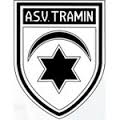 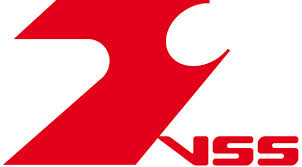 ASV TRAMIN TENNIS                      VSS U18 BUBEN    Gruppe AAMENICI LeonardoTENGLER MatthiasRUZZON KevinORSANITI FedericoAMENICI Leonardo0:66:46:4TENGLER Matthias6:06:26:1RUZZON Kevin4:62:66:3ORSANITI Federico4:61:63:6Gruppe BREBECCHI TobiasSPINELL AndreasANDREATTA MaxiREBECCHI Tobias6:16:5SPINELL Andreas1:60:6ANDREATTA Maxi5:66:0REBECCHI TobiasREBECCHI Tobias4:2  4:2AMENICI LeonardoTENGLER Matthias4:3 4:1ANDREATTA MaximilianTENGLER Matthias4:2 4:1TENGLER Matthias